Тема: КУРИТЬ ИЛИ КУРИТЬ?Цель: способствовать формированию здорового образа жизни.Оформление: плакаты антитабачного направления.Форма проведения: беседа.Ход мероприятияКлассный руководитель. Курение табака и других табачных изделий - самая распространенная вредная привычка. Нередко дети и подростки хотят казаться взрослыми и вследствие этого приобщаются к курению, не задумываясь о последствиях. Но курение - это добровольное отравление своего организма никотином и другими вредными веществами. Табак содержит около 80 вредных веществ. При сгорании сигареты образуются и другие отравляющие вещества. Табачный деготь, растворяясь в слюне, оказывает воздействие на гортань, язык, пищевод, желудок, мочевой пузырь.Послушайте отрывок из повести Л. Толстого «Юность».                               Юность...В соседнем магазине, на вывеске которого был написан негр, курящий сигару, я купил султанского табаку, трубку и два розовых липовых чубука. Курительные препараты я тотчас решил пустить в дело и испробовать.Запах табака был очень приятен, но во рту было горько, и дыхание захватывало. Однако, скрепив сердце, я довольно долго втягивал в себя дым, пробовал пускать кольца и затягиваться. Скоро комната наполнилась вся голубоватыми облаками дыма, трубка начала хрипеть, горячий табак подпрыгивать, а во рту я почувствовал горечь и в голове маленькое кружение. Я хотел уже перестать и только посмотреться с трубкой в зеркало, как, к удивлению моему, зашатался на ногах; комната пошла кругом, и, взглянув в зеркало, к которому я с трудом подошел, я увидел, что лицо мое было бледно, как полотно. Едва я успел упасть на диван, как почувствовал такую тошноту и такую слабость, что, вообразив себе, что трубка для меня смертельна, мне показалось, что я умираю. Я серьезно испугался и хотел уже звать людей на помощь и посылать за доктором.Однако страх этот продолжался недолго. Я скоро понял, в чем дело, и со страшной головной болью, расслабленный, долго лежал на диване, с тупым вниманием вглядываясь в валявшиеся на полу трубку, окурки и остатки кондитерских пирожков, и с разочарованием грустно думал: «Верно, я еще не совсем большой, если не могу курить, как другие, и что, видно, мне не судьба, как другим, держать чубук между средним и безымянным пальцем, затягиваться и пускать дым через русые усы».Дмитрий, заехав за мною в пятом часу, застал меня в этом неприятном положении. Выпив стакан воды, однако, я почти оправился и был готов ехать с ним.- И что вам за охота курить, - сказал он, глядя на следы моего курения, - это все глупости и напрасная трата денег. Я дал себе слово не курить...Л. Толстой(Обсуждение прочитанного.)Какие мысли вызывает у вас этот отрывок?Что чувствовал курильщик?Хочется ли вам пережить такие ощущения?Опишите признаки отравления никотином.Что привлекло героя повести в курении?Согласны ли вы с мнением Дмитрия, что курение - это глупости и напрасная трата денег?Наравне с курением опасно и пассивное курение. Курящий человек отравляет других - некурящих людей, так они становятся пассивными курильщиками. Особенный вред пассивное курение наносит ребенку - растущему организму. Табачный дым и его примеси задерживают возрастное развитие, снижают сопротивляемость к болезням (такие дети чаще и тяжелее болеют), затрудняется восприятие учебного материала.Чрезвычайно опасно курение, в том числе пассивное, для женского организма. Курящая девочка, став матерью, не сможет выносить и родить здорового ребенка. Дети курящих матерей рождаются с малым весом, недостаточным развитием нервной системы, со склонностью к заболеваниям бронхолегочной системы, системы кровообращения. Важно знать и то, что задержка возрастного развития не восстанавливается полностью в последующие годы.Курить или не курить - это не совсем личное дело. От этого страдают и окружающие. Возникновение вредной привычки нельзя прогнозировать. «Знал бы где упасть - соломки бы подстелил!» - учит русская народная пословица. Время, в течение которого формируется привычка курить, человек знать не может. Существует более десяти способов бросить курить. Но главное - нужно по-настоящему захотеть освободиться от вредной привычки, проявить волевое усилие. А еще лучше - не начинать курить вообще!Анкета «Предрасположенность к курению»Ребята! В анкете приводятся утверждения, которые обычно высказывают подростки, молодые люди по поводу курения. Внимательно прочитайте их. Не спешите с ответами, будьте искренними. Помните, что в анкете нет правильных или неправильных ответов. Вы отмечаете только свое мнение. Обозначьте степень вашего согласия с каждым утверждением.                                                        Подсчет результатовУтверждения, набранные курсивом, подсчитываются в обратном порядке - цифра 1 обозначает 5 баллов, цифра 2-4 балла и т. д. Все результаты суммируются.Результат:до 90 баллов - нет предрасположенности к курению, сам процесс курения не одобряется;от 91 до 120баллов- нейтральное отношение к курению, возможно приобщение к нему при случае;от 121 балла и выше - положительное отношение к курению, возможно, подросток уже приобщился к нему.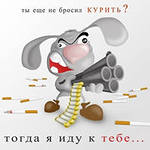 Классный час КУРИТЬ ИЛИ НЕ КУРИТЬНикитино2012-2013 уч.годУтверждениеПолностью согласен (1)Скорее согласен (2)Затрудня-юсь ответить(3)Скорее несогласен (4)Полностью не согласен(5)123456Не курить - это «круто»Курение успокаивает нервыКурение делает людей менее активными и менее энергичнымиКурение - это напрасная трата денегКурение - это слишком дорогая привычкаКурение способствует похудениюКурение - это интересное времяпрепровождениеКурение - это опасно для здоровьяВ курении есть особый шикКурение - это напрасная трата времениКурить - это крутоКурение делает ребят более интереснымиУ курильщиков зубы становятся желтымиКурение дает возможность собраться с мыслямиКурение - это приятные ощущенияОт курильщиков плохо пахнетКурение - это для неудачниковКурение позволяет людям чувствовать себя более комфортно среди других людейКурение повышает собственную значимость в глазах другихКурение ухудшает показатели в спортеКурить - это глупоКурение позволяет скоротать время ожиданияКурение повышает авторитет среди товарищейКурение ухудшает внимание и памятьКурить - это неинтересноКурение препятствует достижениям в жизниКурение - это символ преуспевания в делах и жизниКурить - это модно и современноМне нравится реклама куренияКурить - это не для меняЕсли родители не курят, то и мне нечего начинатьМне нравятся рекламные ролики и щиты против куренияКурят многие люди, и с их здоровьем ничего не происходитЕсли родители курят, то и мне можно начать куритьЯ уже взрослый и могу попробовать куритьОт табака становишься зависимым и несвободнымЯ бы значительно возвысился в глазах сверстников, если бы начал куритьЛучше никогда не пробовать куритьЯ не стану по-настоящему взрослым, если не отведаю вкус табакаЯ выглядел бы довольно смешным, если бы закурил только ради того, чтобы произвести впечатление на сверстников